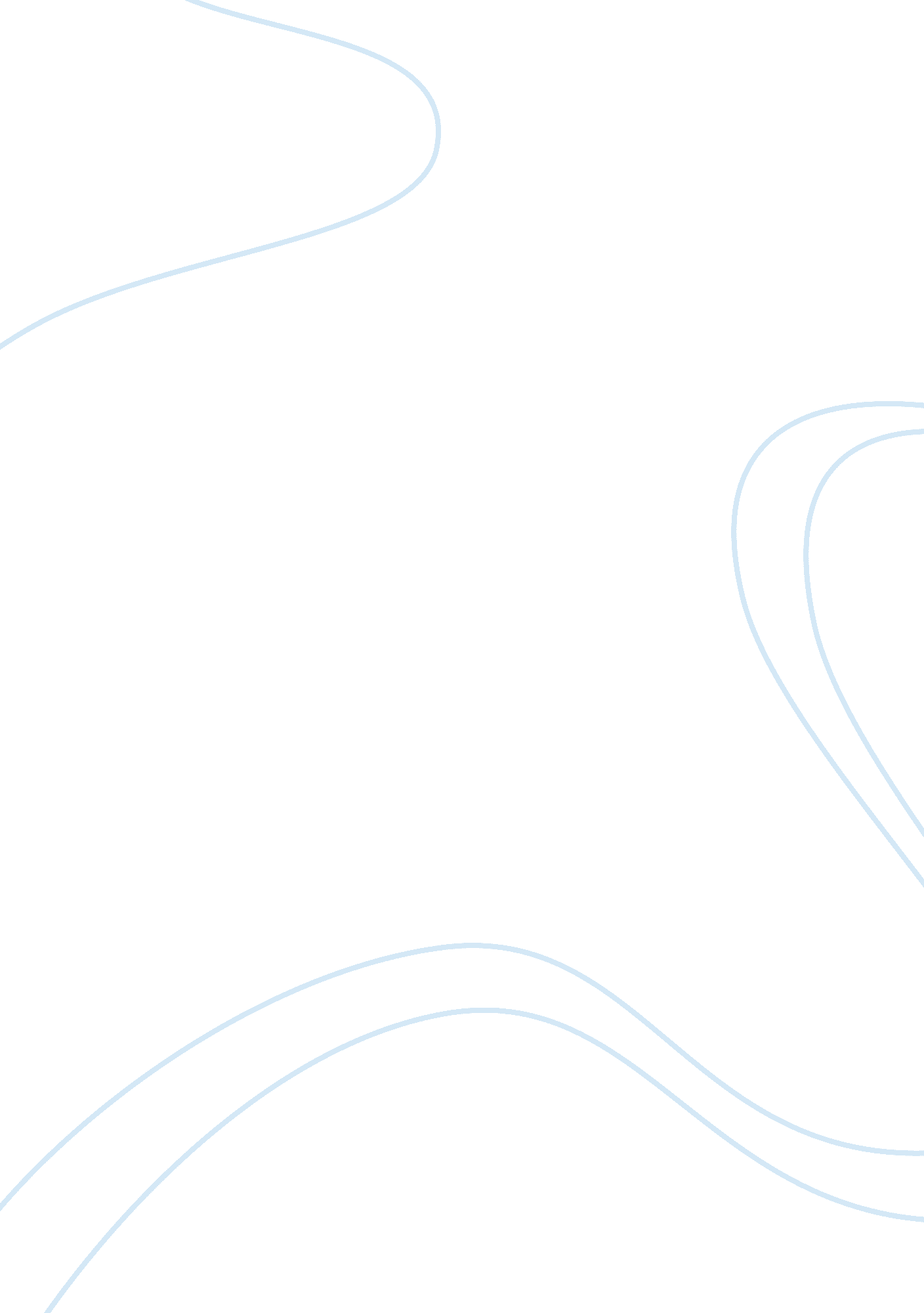 GovermentHistory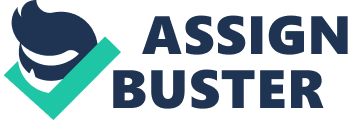 Number: The United s Foreign Policy The foreign policy of the USA defines how the country relates or interacts with other nations and sets the principles of interaction for its citizens, organizations and corporations with the outside world. However this policy needs some improvements in order to make it more effective. The US foreign policy’s official goal as mentioned in the agenda of foreign policy is the creation of a more safe, democratic and a wealthy world for the international community and the American people. As a result, the foreign policy of the US has been a subject of debate, criticism and praise in the country and outside the country according to Dobson and Marsh (112). 
How some areas of the US foreign policy are applied and how they affect Iran needs some improvement. The US alleges that Iran is in the process of developing nuclear weapons. The country’s policy has been that Iran armed with nuclear weapons is unacceptable. The US foreign policy is bound by an inappropriate vision which handicaps the sacrifice and efforts of citizens. The policy is based on the historical relationships of the US with other powerful nations hence there is need to focus on the current and the future relations as suggested by (Torbat 87) 
Why is improving the international relations and global image part of the US most pressing issue in its foreign policy? 
For a long time past, there has been lack of understanding of the world community and standing by it by the US. This led to the isolation of the US and its distrust by some of the nations in the world. In the world where there are rising powers, many nations are not interested in being pressured or threatened by others like the US seems to be doing to Iran (Sullivan 187). This is indeed a dangerous path for the United States. Propaganda and media exploitation are the main threats to America’s goal of regaining its position in the international arena according to (Sullivan 187). However America is almost achieving this goal. In order to achieve this, the citizens of the United States will have to demand responsible journalism and ensure its leaders are accountable. 
The reconciliation between Iran and America may take years to achieve unless the leaders of both countries change their foreign policies, the US especially. It is important for the United States to recognize that armed conflict does not solve a problem completely but only postpones it for a period of time - until a new generation comes up (Wise 53). In respect of the above, there is need for America to understand Iran’s perspectives on nuclear power generation in order to improve its international relations hence build its global image as a friendly nation. 
Works cited 
Dobson, Alan. & Marsh, S. US foreign policy since 1945. London: Taylor & Francis, 2006. 
Torbat, Akbar E. " A Glance at US Policies toward Iran: Past and Present", Journal of Iranian Research and Analysis, Vol. 20, No. 1, PP. 85–94, April 2004 
Wise, Harold Lee. Inside the Danger Zone: The U. S. Military in the Persian Gulf 1987-88. Annapolis: Naval Institute Press. 2007. 
Sullivan Paul. “ US-Iran Relations since 9-11: A Monologue of Civilizations”. Turkish Journal of International Relations. 2002. Vol 1, No. 2 pp178-203 